Дидактическая игра «Крестики-нолики»Задачи:- способствовать развитию мелкой моторики рук, развитию внимания, логического мышления, памяти и речи детей.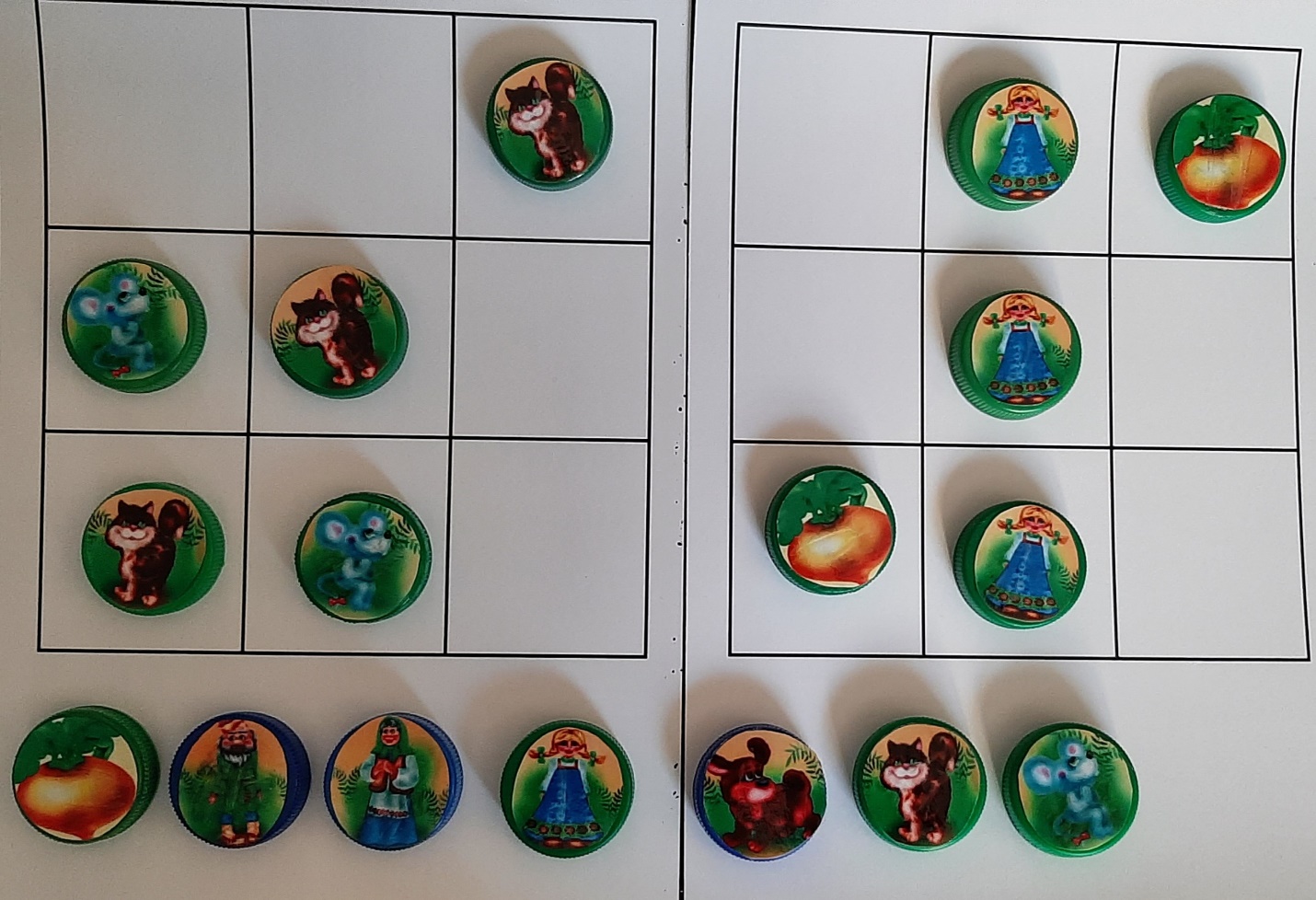 